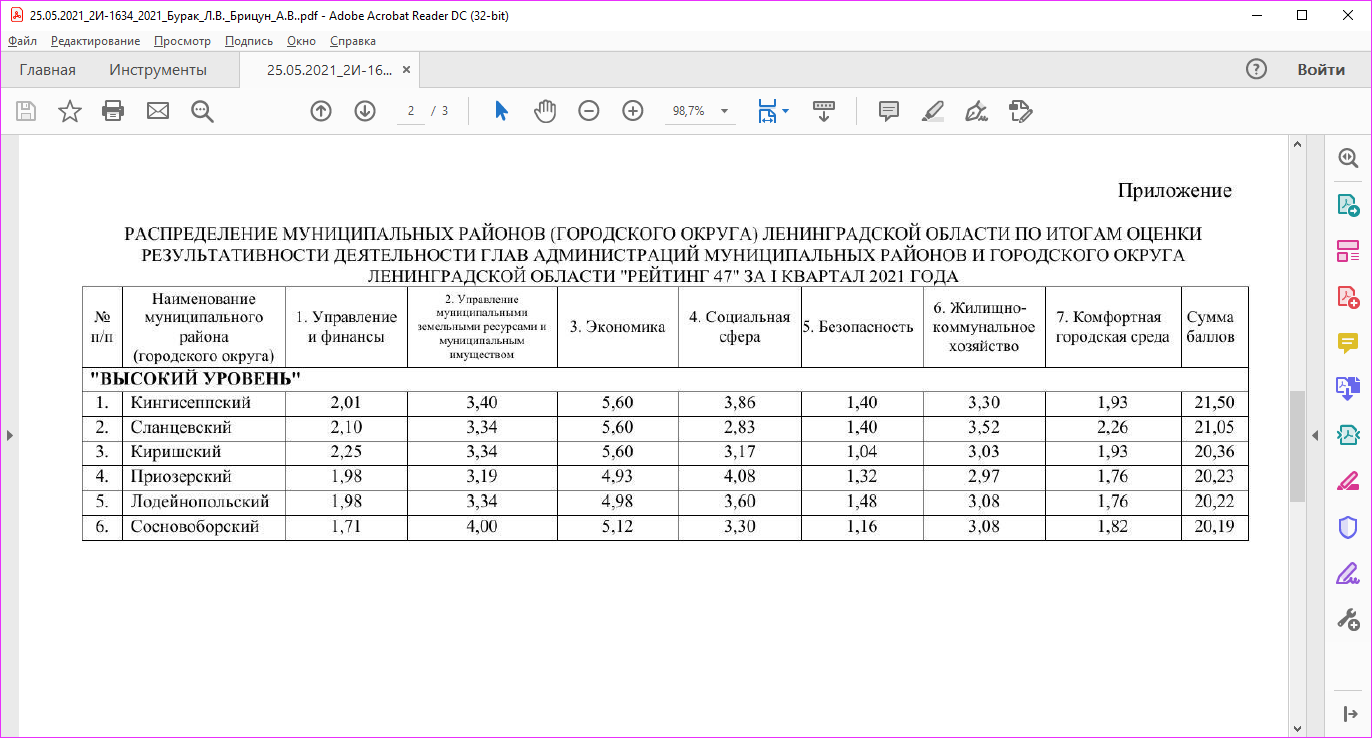 № п/пНаименование муниципального района(городского округа)1. Управление и финансы2. Управление муниципальными земельными ресурсами и муниципальным имуществом3. Экономика4. Социальная сфера5. Безопасность6. Жилищно-коммунальное хозяйство7. Комфортная городская средаСумма баллов"УДОВЛЕТВОРИТЕЛЬНЫЙ УРОВЕНЬ""УДОВЛЕТВОРИТЕЛЬНЫЙ УРОВЕНЬ""УДОВЛЕТВОРИТЕЛЬНЫЙ УРОВЕНЬ""УДОВЛЕТВОРИТЕЛЬНЫЙ УРОВЕНЬ""УДОВЛЕТВОРИТЕЛЬНЫЙ УРОВЕНЬ""УДОВЛЕТВОРИТЕЛЬНЫЙ УРОВЕНЬ""УДОВЛЕТВОРИТЕЛЬНЫЙ УРОВЕНЬ""УДОВЛЕТВОРИТЕЛЬНЫЙ УРОВЕНЬ""УДОВЛЕТВОРИТЕЛЬНЫЙ УРОВЕНЬ""УДОВЛЕТВОРИТЕЛЬНЫЙ УРОВЕНЬ"7.Гатчинский 2,102,995,443,311,182,921,9819,92